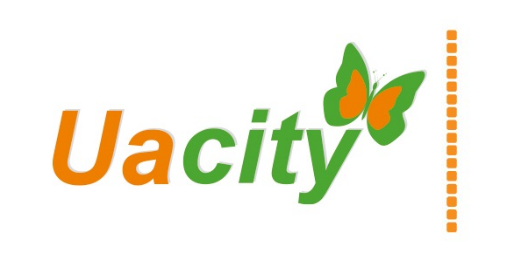                                                                      ТОВАРИСТВО З ОБМЕЖЕНОЮ ВІДПОВІДАЛЬНІСТЮ «ЮАСІТІ»                                                              Код ЄДРПОУ 35745743, п/р 26007536079400 АКІБ «УкрСиббанк»,                                                              МФО 351005, Свідоцтво ПДВ 200099700, ІПН 357457426599,                                                               Юридична та поштова адреса: 04050, вул. Дегтярівська, 8А, м. Київ, Україна                                                              Тел.:+38044 5009840, e-mail: info@uacity.net, www.uacity.netІнформація, необхідна для складання Договору. Форму необхідно заповнити українською мовою та надіслати за електронною адресою відправника info@uacity.netНазва організації:Назва організації:Назва організації:Вид власності (ПАТ, ТОВ, ПП) тощо):Вид власності (ПАТ, ТОВ, ПП) тощо):Вид власності (ПАТ, ТОВ, ПП) тощо):Вид власності (ПАТ, ТОВ, ПП) тощо):Інформація про особу, що уповноважена для підписання ДоговоруІнформація про особу, що уповноважена для підписання ДоговоруІнформація про особу, що уповноважена для підписання ДоговоруІнформація про особу, що уповноважена для підписання ДоговоруІнформація про особу, що уповноважена для підписання ДоговоруІнформація про особу, що уповноважена для підписання ДоговоруІнформація про особу, що уповноважена для підписання ДоговоруІнформація про особу, що уповноважена для підписання ДоговоруІнформація про особу, що уповноважена для підписання ДоговоруІнформація про особу, що уповноважена для підписання ДоговоруІнформація про особу, що уповноважена для підписання ДоговоруІнформація про особу, що уповноважена для підписання ДоговоруПосада:Діє на підставі:Прізвище:Ім’я:По-батькові:Банківські реквізитиБанківські реквізитиБанківські реквізитиБанківські реквізитиБанківські реквізитиБанківські реквізитиБанківські реквізитиБанківські реквізитиБанківські реквізитиБанківські реквізитиБанківські реквізитиБанківські реквізитиБанк :Банк :МФО:Р/р:Р/р:ЄДРПОУ:Вид оподаткування підприємстваВид оподаткування підприємстваВид оподаткування підприємстваВид оподаткування підприємстваВид оподаткування підприємстваВид оподаткування підприємстваВид оподаткування підприємстваВид оподаткування підприємстваВид оподаткування підприємстваВид оподаткування підприємстваВид оподаткування підприємстваВид оподаткування підприємстваРеєстраційний номерРеєстраційний номерРеєстраційний номерРеєстраційний номерРеєстраційний номерЄдиний податок за ставкою 3%Єдиний податок за ставкою 3%Єдиний податок за ставкою 3%Єдиний податок за ставкою 3%Єдиний податок за ставкою 3%Єдиний податок за ставкою 5%Єдиний податок за ставкою 5%Єдиний податок за ставкою 5%Єдиний податок за ставкою 5%Єдиний податок за ставкою 5%Податку на прибуток 18 %Податку на прибуток 18 %Фіксований податок (СПД)Фіксований податок (СПД)Організація не сплачує податкиОрганізація не сплачує податкиОрганізація не сплачує податкиДані платника ПДВДані платника ПДВДані платника ПДВДані платника ПДВДані платника ПДВДані платника ПДВДані платника ПДВДані платника ПДВДані платника ПДВДані платника ПДВДані платника ПДВДані платника ПДВІндивідуальний податковий номер:Індивідуальний податковий номер:Індивідуальний податковий номер:Індивідуальний податковий номер:Індивідуальний податковий номер:Індивідуальний податковий номер:Індивідуальний податковий номер:Номер свідоцтва платника ПДВ:Номер свідоцтва платника ПДВ:Номер свідоцтва платника ПДВ:Номер свідоцтва платника ПДВ:Номер свідоцтва платника ПДВ:Контактна інформаціяКонтактна інформаціяКонтактна інформаціяКонтактна інформаціяКонтактна інформаціяКонтактна інформаціяКонтактна інформаціяКонтактна інформаціяКонтактна інформаціяКонтактна інформаціяКонтактна інформаціяКонтактна інформаціяПоштова адреса: (обов’язково вказувати індекс)Поштова адреса: (обов’язково вказувати індекс)Поштова адреса: (обов’язково вказувати індекс)Поштова адреса: (обов’язково вказувати індекс)Юридична адреса:Юридична адреса:Бухгалтерія (Телефон та mail)Бухгалтерія (Телефон та mail)Бухгалтерія (Телефон та mail)Бухгалтерія (Телефон та mail)Відповідальний за проект (Телефон та mail)Відповідальний за проект (Телефон та mail)Відповідальний за проект (Телефон та mail)Відповідальний за проект (Телефон та mail)Технічна підтримка (Телефон та mail)Технічна підтримка (Телефон та mail)Технічна підтримка (Телефон та mail)Технічна підтримка (Телефон та mail)Вибрані послугиВибрані послугиВибрані послугиВибрані послугиВибрані послугиВибрані послугиВибрані послугиВибрані послугиВибрані послугиВибрані послугиВибрані послугиВибрані послугиВибраний тариф на ІнтернетВибраний тариф на ІнтернетВибраний тариф на ІнтернетВибраний тариф на ІнтернетВибраний тариф на ІнтернетКількість зовнішніх IP адресКількість зовнішніх IP адресКількість зовнішніх IP адресКількість зовнішніх IP адресКількість зовнішніх IP адрес